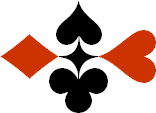 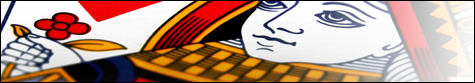 Serie 07 boekje 17 - West opent 2 SABied beide handen - Antwoorden © Bridge Office Auteur: Thijs Op het Roodt

U bent altijd West en uw partner is Oost.
Indien niet anders vermeld passen Noord en Zuid.
Is het spelnummer rood dan bent u kwetsbaar.Biedsysteem toegepast bij de antwoorden
5542
Zwakke 2Stayman 4 kaart hoog, Jacoby hoge en lage kleurenPreëmptief  3 en 4 niveauBlackwood (0 of 3  - 1 of 4)
Heren gestroomlijndNa het eerste boekje vonden de cursisten dit zo leuk, dat ik maar de stoute schoenen heb aangetrokken en meerdere van deze boekjes ben gaan schrijven.

Het enthousiasme van de cursisten heeft mij doen besluiten om deze boekjes gratis aan iedereen die ze wil hebben, beschikbaar te stellen.

Ik heb bewust in eerste instantie geen antwoorden bij de boekjes gemaakt. Maar op veler verzoek toch met antwoorden.Ik zou het waarderen, wanneer u mijn copyright zou laten staan.

Mocht u aan of opmerkingen hebben, laat het mij dan weten.Ik wens u veel plezier met deze boekjes.
1♠AV10Noord

West     OostZuid♠B84B84♥AV94Noord

West     OostZuid♥H852H852♦84Noord

West     OostZuid♦A9A9♣AHB3Noord

West     OostZuid♣954295422020888
Bieding West

Bieding West
Bieding Oost
Bieding Oost
Bieding Oost
12 SA133232443Pas3Na 3♣, Stayman, van oost, biedt west zijn 4-kaart hoog met 3♥. Dat past. Daarom biedt oost 4♥.Ook geeft hij hiermee aan, geen slem interesse te hebben.2♠AH7Noord

West     OostZuid♠B832B832♥A2Noord

West     OostZuid♥HH♦AB862Noord

West     OostZuid♦HV10HV10♣AB2Noord

West     OostZuid♣1098631098632121999
Bieding West

Bieding West
Bieding Oost
Bieding Oost
Bieding Oost
12 SA1332323 SA3 SA3Pas3West heeft geen 4-kaart hoog. Dus biedt oost 3 Sans Atout. En daar blijft het bij.3♠AHNoord

West     OostZuid♠V975V975♥HV5Noord

West     OostZuid♥AB4AB4♦AVB3Noord

West     OostZuid♦10971097♣ V1087Noord

West     OostZuid♣6546542121777
Bieding West

Bieding West
Bieding Oost
Bieding Oost
Bieding Oost
12 SA1332323 SA3 SA3Pas3Weer geen fit in de hoge kleuren te vinden. Met 7 punten heeft oost genoeg punten voor de manche. Daarom 3 Sans Atout.4♠AHV2Noord

West     OostZuid♠B95B95♥A107Noord

West     OostZuid♥H85H85♦A4Noord

West     OostZuid♦V853V853♣A762Noord

West     OostZuid♣HB3HB32121101010
Bieding West

Bieding West
Bieding Oost
Bieding Oost
Bieding Oost
12 SA13 SA3 SA2Pas2Ondanks de 10 punten van oost, biedt hij toch 3 Sans Atout. Oost en west samen kunnen maximaal 32 punten hebben samen. Dan kun je dus net 2 azen missen en dat is in een 6 Sans Atout, net een slag teveel.5♠AVNoord

West     OostZuid♠8654286542♥A1085Noord

West     OostZuid♥HB4HB4♦AH76Noord

West     OostZuid♦V54V54♣AB8Noord

West     OostZuid♣1031032222666
Bieding West

Bieding West
Bieding Oost
Bieding Oost
Bieding Oost
12 SA1332323 SA3 SA3Pas3Met zijn 2-kaart ♠ in west, is er geen fit in de hoge kleuren. Daarom eindigt dit contract in 3 Sans Atout.6♠HVB7Noord

West     OostZuid♠A8632A8632♥AV4Noord

West     OostZuid♥9595♦106Noord

West     OostZuid♦H82H82♣AHV2Noord

West     OostZuid♣B74B742121888
Bieding West

Bieding West
Bieding Oost
Bieding Oost
Bieding Oost
12 SA133242PasPasOndanks het sprong bod naar 4♠ van west, wil oost met zijn 8 puntjes niet naar een slem. Daarom past hij.7♠AH72Noord

West     OostZuid♠9393♥AV3Noord

West     OostZuid♥654654♦A43Noord

West     OostZuid♦HV6HV6♣H54Noord

West     OostZuid♣VB1072VB10722020888
Bieding West

Bieding West
Bieding Oost
Bieding Oost
Bieding Oost
12 SA13 SA3 SA2Pas2Na het 3 Sans Atout bod van oost weet west, dat er niks te halen valt in de hoge kleuren. En zou oost naar slem willen, dan had een ander bod gedaan dan 3 Sans Atout.8♠AV4Noord

West     OostZuid♠B62B62♥AHB7Noord

West     OostZuid♥1095310953♦VB85Noord

West     OostZuid♦A9A9♣H7Noord

West     OostZuid♣A1096A10962020999
Bieding West

Bieding West
Bieding Oost
Bieding Oost
Bieding Oost
12 SA133232443Pas3Als het fit, dan is het ook makkelijk bieden. Dit spel is daar een mooi voorbeeld van. 3, Stayman, 3♥, 4♥. En dat is het.9♠B3Noord

West     OostZuid♠A106A106♥AH3Noord

West     OostZuid♥VB108VB108♦AVB85Noord

West     OostZuid♦106106♣AB7Noord

West     OostZuid♣H1084H10842020101010
Bieding West

Bieding West
Bieding Oost
Bieding Oost
Bieding Oost
12 SA1332323 SA3 SA3Pas33♣ in oost is Stayman. 3♦ in west geeft geen 4-kaart hoog. Daarom biedt oost 3 Sans Atout.10♠VB4Noord

West     OostZuid♠H62H62♥HB10Noord

West     OostZuid♥A873A873♦AHV4Noord

West     OostZuid♦1098610986♣HV10Noord

West     OostZuid♣76762121777
Bieding West

Bieding West
Bieding Oost
Bieding Oost
Bieding Oost
12 SA1332323 SA3 SA3Pas3Oost gaat kijken met 3♣ of west een 4-kaart hoog heeft. Jammer. Met 3♦ zegt west, geen 4-kaart hoog. Oost biedt nu 3 Sans Atout met zijn 7 punten.